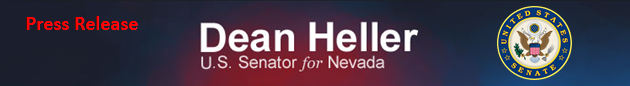 For Immediate Release:                                                                		 Contact: Neal Patel September 10, 2014							 	 202-224-6244          Heller Stands Up to NFL to Protect Survivors of Domestic Abuse  (Washington, D.C.) – Today, U.S. Senator Dean Heller (R-NV), ranking Member of the Senate Commerce Subcommittee on Consumer Protection, Product Safety, and Insurance, sent the following letter to NFL Commissioner Roger Goodell prompted by recent events surrounding the NFL’s actions in response to the acts of domestic violence conducted by members of the NFL: “As a father of two daughters, ending domestic violence has always been a top priority of mine. I’ve supported legislation against domestic abuse, held roundtables combating sexual assault on college campuses, and served as a staunch supporter in protecting women from violent acts by their loved ones. Addressing these issues transcends politics and is the main reason I’ve worked in a bipartisan manner to combat them. The prevalence of domestic abuse must not be tolerated in our society. “As one of the most watched enterprises in the world, the actions of the NFL and its members touch the lives of many people around the world. Because of this, I believe the NFL has a duty to serve as a steward in combating domestic violence. Furthermore, the head of the NFL, Commissioner Goodell must understand the scope and severity of domestic abuse acts. Judging from his actions, it’s time for the NFL to step its game up on this important matter.”   ###